15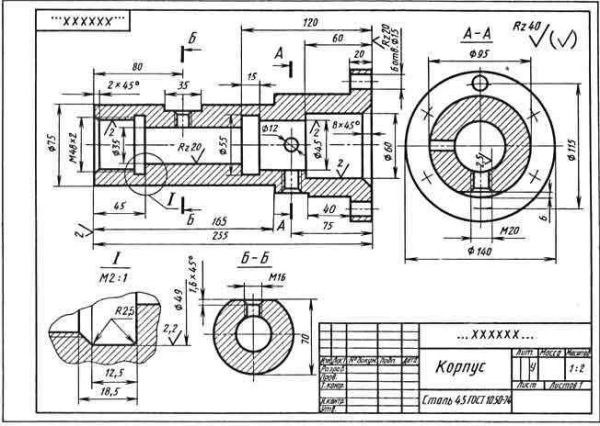 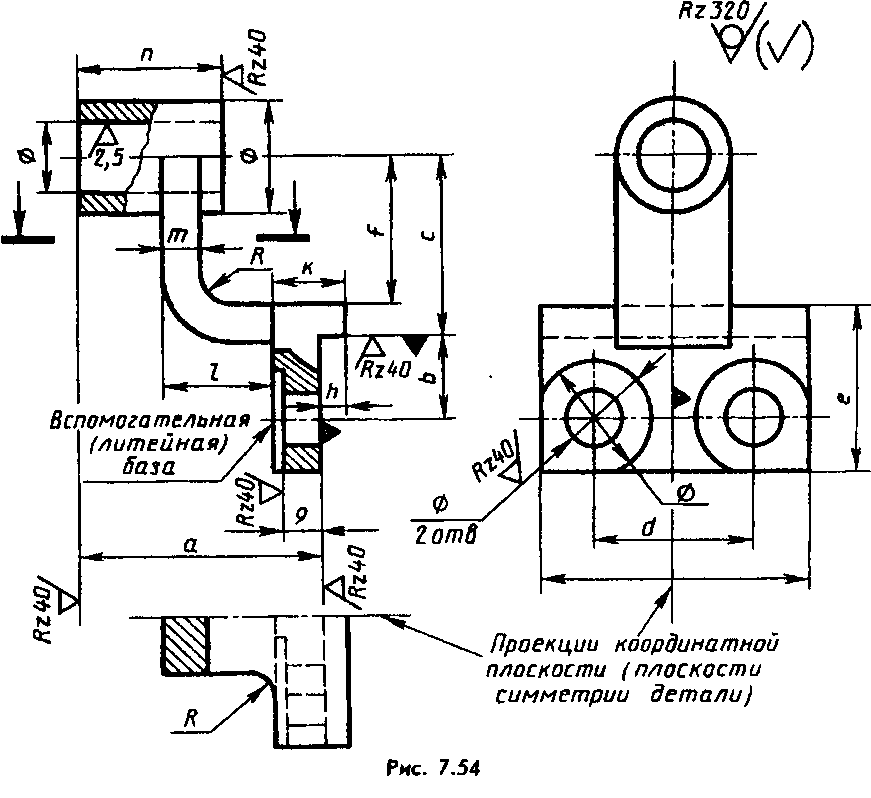 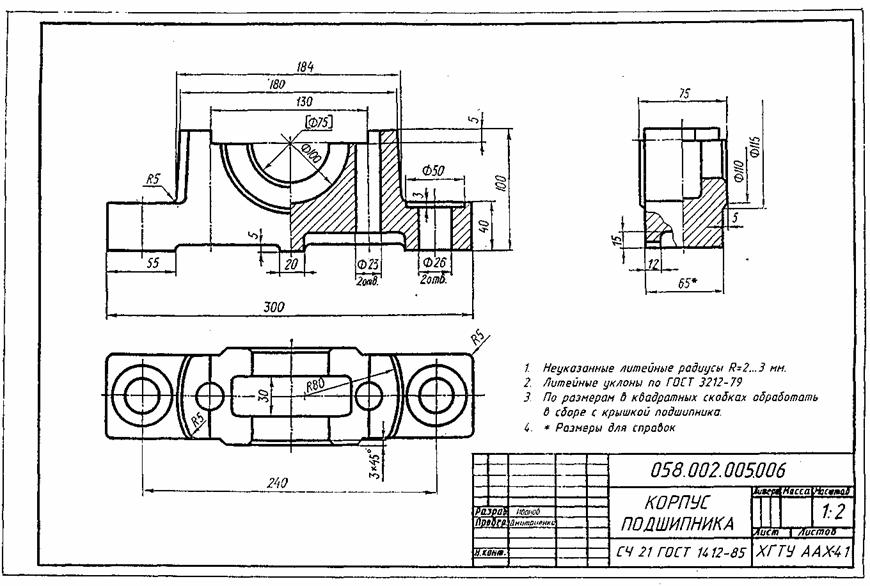 3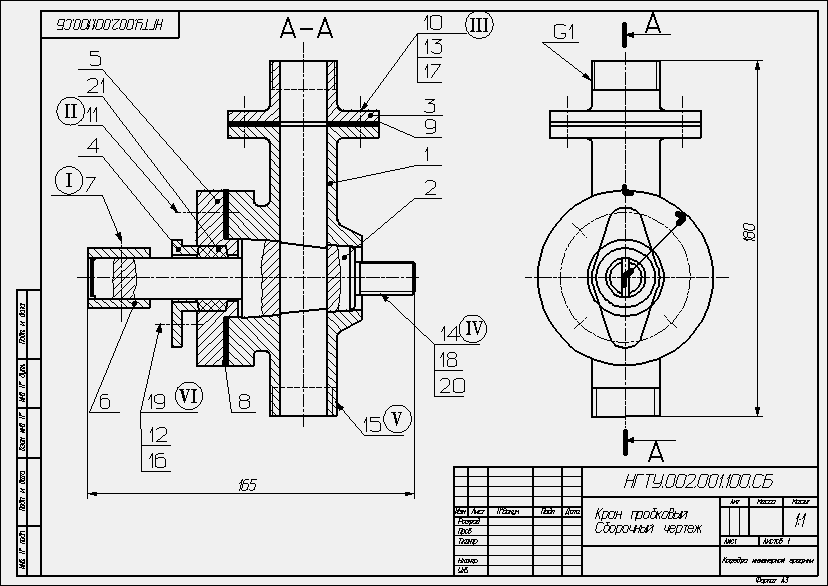 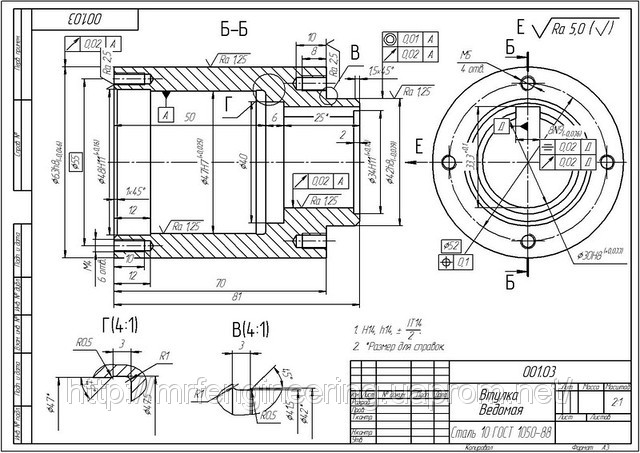 14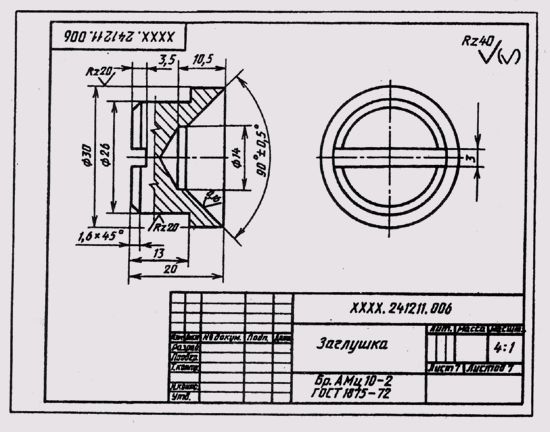 1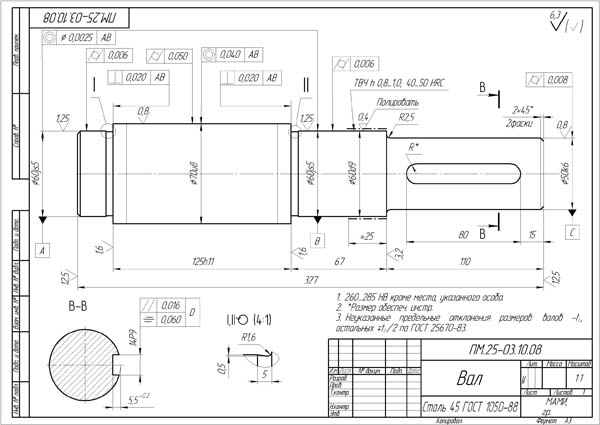 5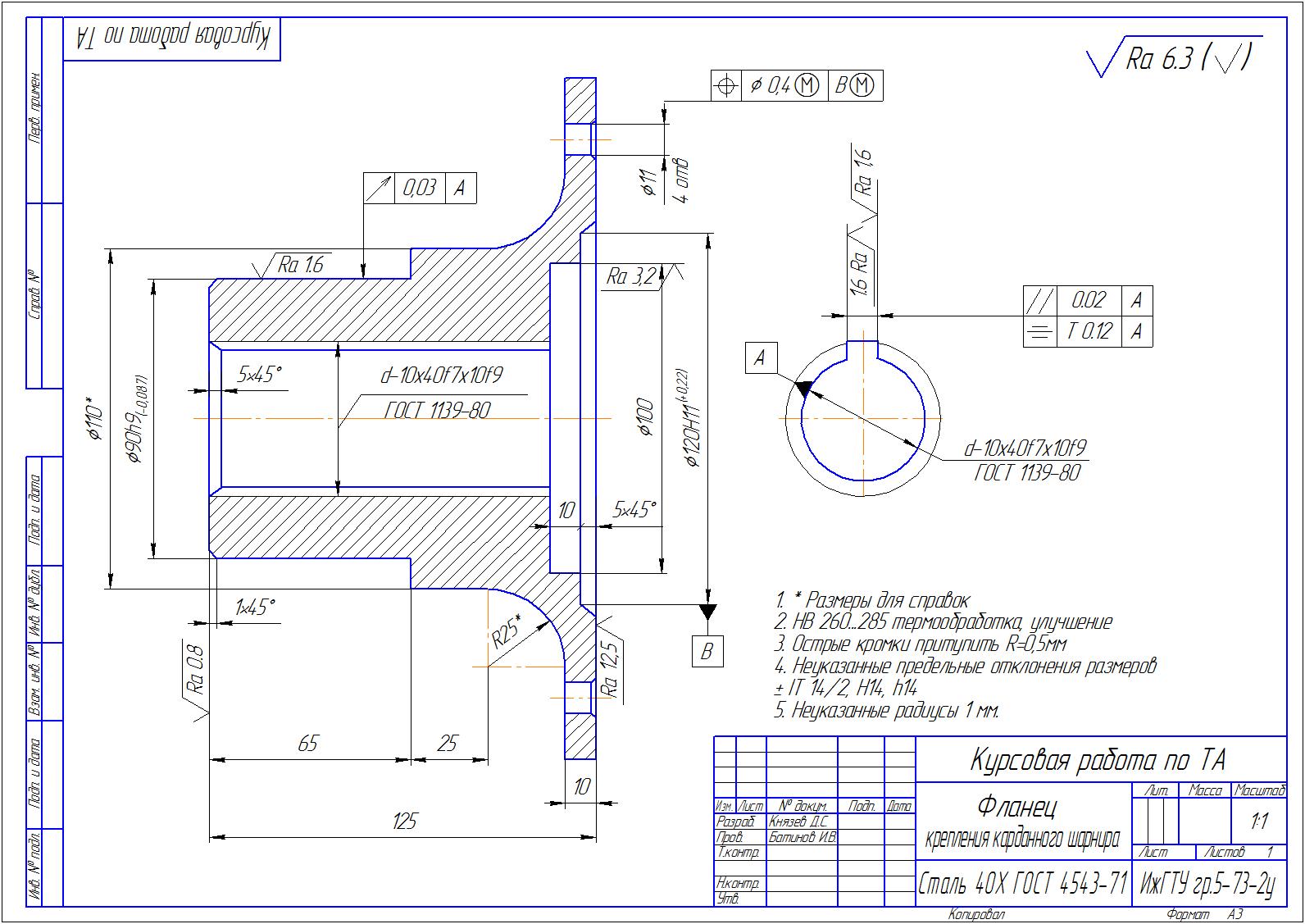 12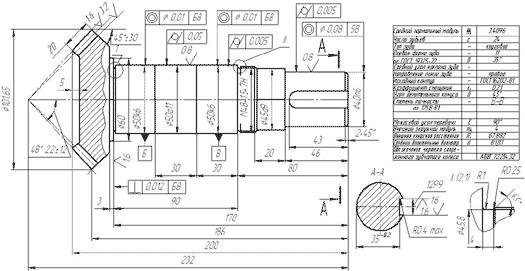 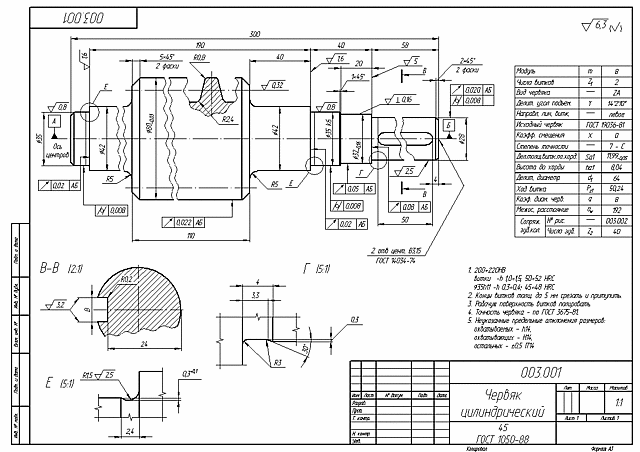 7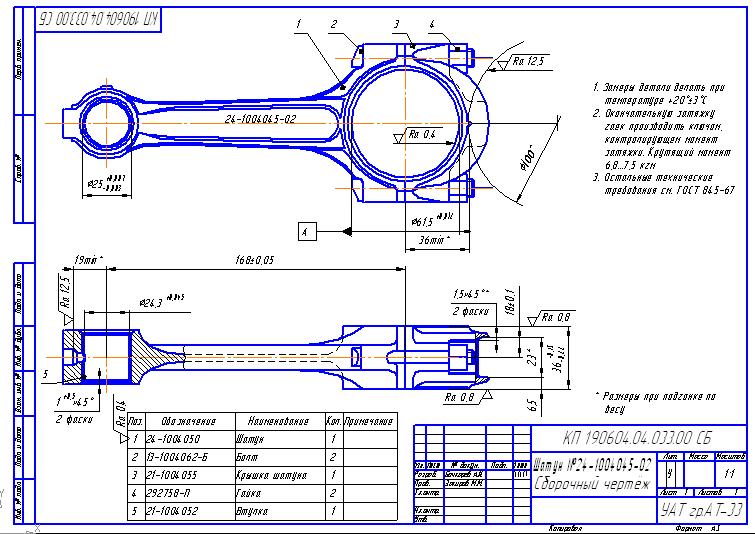 68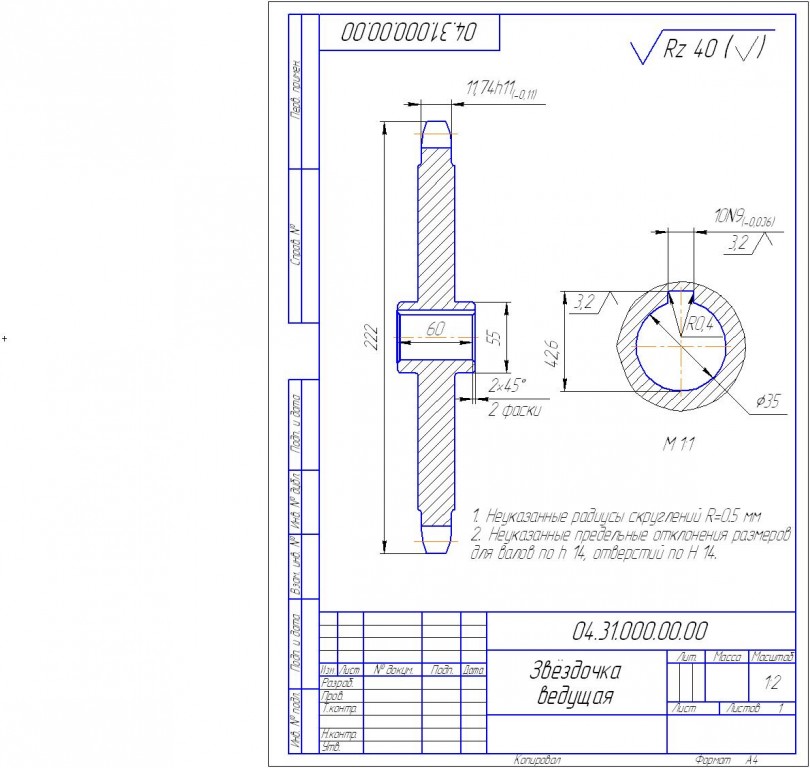 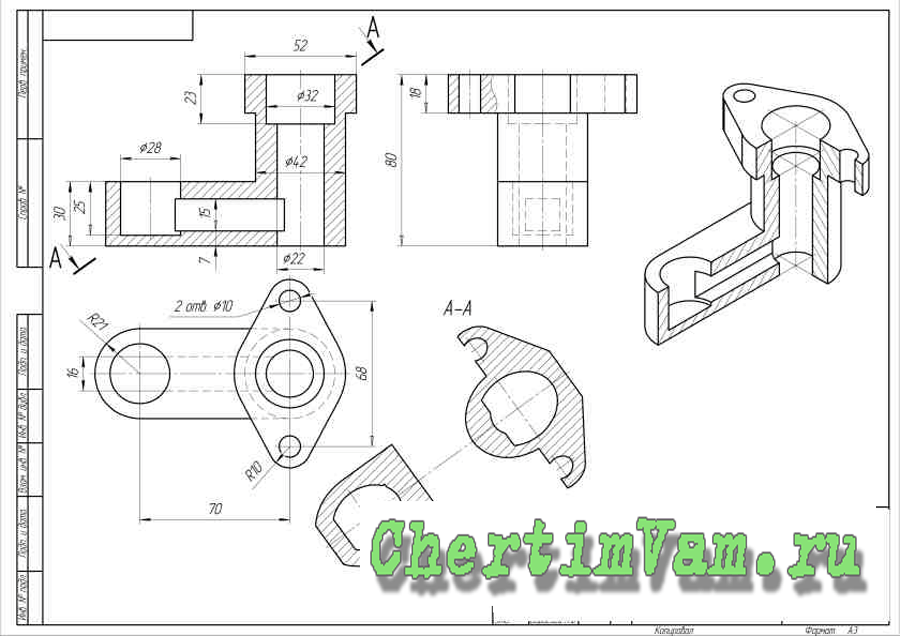 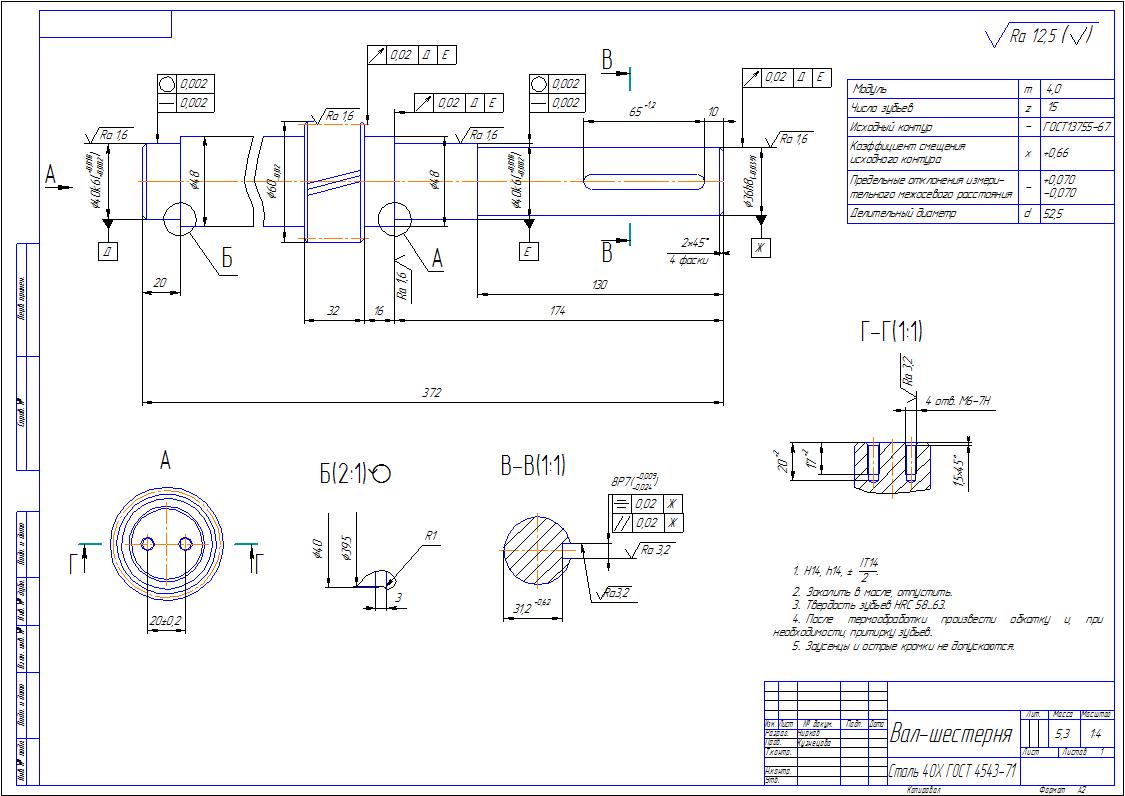 10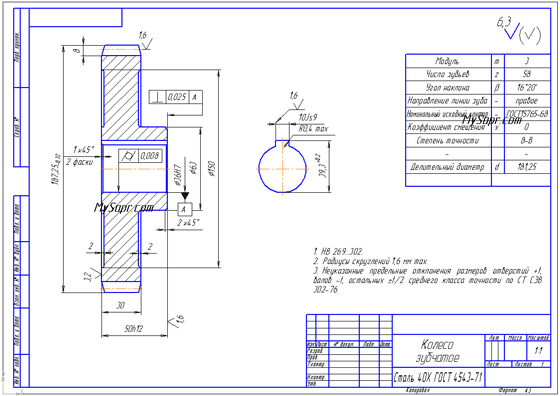 2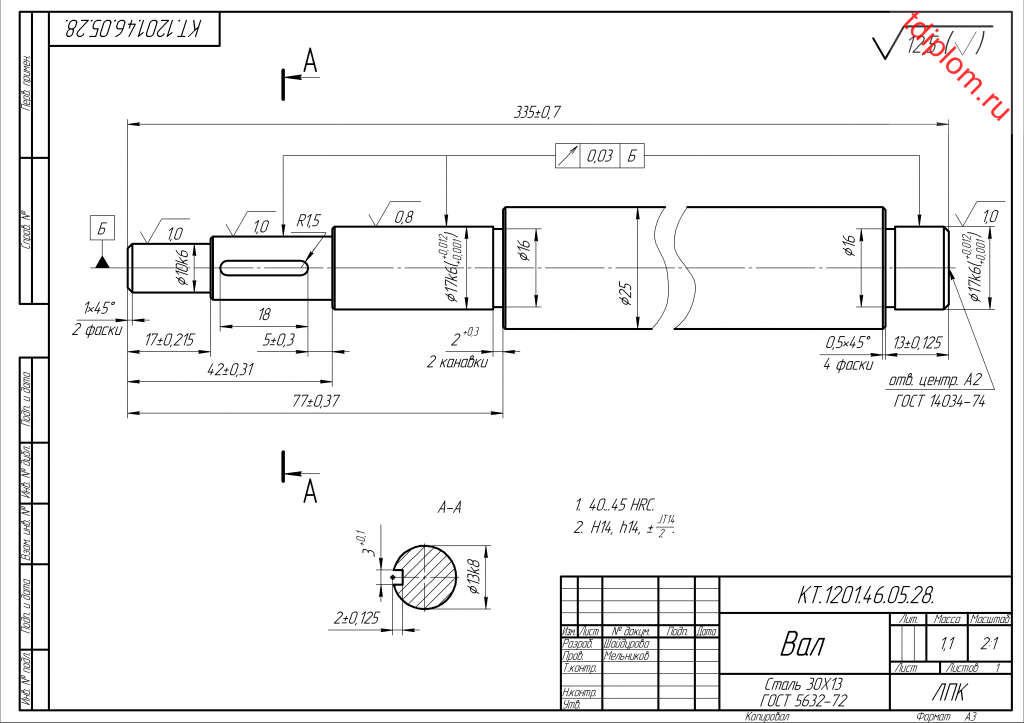 4